Mrs. Woessner - woessnera@scsk12.org    Website: www.awoessner.weebly.com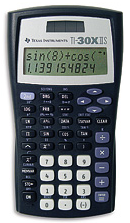 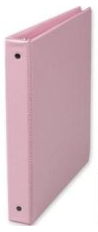 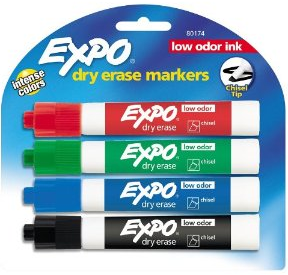 